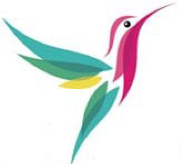 	RSFWF Board Agenda	August 16, 2023	Nikki Carmody Ream’s HouseCall to Order – Nikki Carmody Ream, Board Chair, 12:30 PM Board Chair Update – Nikki Carmody Ream Approval of prior Board Meeting Minutes –   VOTE REQUIREDMotion:                    	Second:                           	Approved:Board Retreat Notes Motion:			Second: 				Approved:Recap of Exec Bd Decision & Approval of RSFWF StatusMotion:			Second:				Approved:Announcement Update - Steak 48 EventGrants Update– Cathy Burch & Kathy Sage, Co-ChairsUpdate on 2023-24 Letter of Intent StatusMembership Update – Cheryl Salmen and Melissa D’Amour, Co-ChairsFinance Update – Diane Solomon & Beth Terrana, Co-ChairsPrograms Update– Kirstjen Nielson and Muffy Walker, Co-ChairsSocial Update – Kelly Stroud, ChairSocial Media Update – Hazel Bentinck, ChairTechnology Update – Mara Buchholz, ChairPublicity Update – Elia Surran, ChairVolunteer Update – Amy Hobart and Ellie Cunningham, Co-ChairsMembers-at-large Update – Mary Consalvi, Sandra Coufal, Vivian Hardage, Cynthia HudsonAdjourn – Nikki Carmody Ream     ___________ PM2023 Upcoming Events:September 6th 		12:30 pm	Executive Board Meeting		Nikki Ream’s HouseSeptember 12th 		5:00 pm	General Membership Meeting	RSF Private Home September 15th				Annual Contributions Due    	September 18th/19th	12:15		Grant Committee Meetings Begin